Управление многоквартирными домами. Ремонт подъездов. На обслуживании ГБУ «Жилищник района Южное Медведково» в 2021 году находилось 123 многоквартирных дома. Общее количество подъездов - 372. В 2021 году в рамках планово-предупредительного ремонта (ППР) были приведены в порядок   37 подъездов по 
12-ти адресам многоквартирных домов.Силами  ГБУ «Жилищник района Южное Медведково» за счет средств СЭРР в 2021  году выполнены следующие мероприятия:Содержание объектов коммунальной и инженерной инфраструктурыВ целях содержания многоквартирных домов в технически исправном состоянии проводится необходимый комплекс мероприятий текущего характера и все виды сезонных работ. В районе Южное Медведково 89 строений повышенной этажности оборудованы системой ДУ и ППА, обслуживание которых осуществляется ГБУ «Жилищник района Южное Медведково». На сегодняшний день все системы находятся в рабочем состоянии.На балансе ГБУ «Жилищник района Южное Медведково» находится 102 подъемных платформы для инвалидов-колясочников.В 2021 году установлено 3 ППИ по адресам:       - Полярная ул., д.12, под.4;       - Заповедная ул., д.8, под.3;       - Ясный пр. д.9А, под.2.По обращениям жителей установлено 29 откидных пандусов в подъездах многоквартирных домов.Аварийно-ремонтное обслуживание жилищного фонда	Для предотвращения аварийных ситуаций организована работа аварийной и диспетчерской служб в строгом соответствии с требованиями  нормативных  документов,   уделяя  особое внимание     укомплектованности      аварийных      служб      аттестованными специалистами,    техникой    и    необходимым    запасом    материалов    и оборудования. Аварийная служба р-на Южное Медведково расположена по адресу: Ясный пр., 
д. 17, прием аварийных заявок ведется круглосуточно через единый диспетчерский центр по тел.: (499)539-53-53. На территории района работают круглосуточно 7 ОДС. Все заявки, поступающие в систему ЕДЦ, незамедлительно отрабатываются.Возникающие аварийные ситуации устраняются силами эксплуатирующих и аварийных служб в рабочем порядке. Регулярно сотрудниками ГБУ «Жилищник» проводятся проверки на предмет закрытия и опечатывания чердачно-подвальных помещений и мусорокамер многоквартирных домов. На постоянной основе проводится мониторинг социальных сетей на предмет выявления проблем района:https://vk.com/medvedkovo_online; https://vk.com/best_svaoКапитальный ремонт многоквартирных домовВ районе активно ведутся работы по капитальному ремонту многоквартирных домов. Силами подрядных организаций в настоящее время в районе ремонтируются 8 многоквартирных домов. Приняты меры по усилению контроля за ходом выполнения работ по капитальному ремонту данных МКД.Проведены   организационные    мероприятия по определению готовности  служб   жилищно-коммунального хозяйства  к  регламентным  работам по содержанию жилого  сектора,  а  также по их готовности к принятию оперативных мер в случае  возникновения чрезвычайных или аварийных ситуаций.  Краткая характеристика МКД по капитальному ремонту собственными силамиДежнева пр., д. 15 корп. 1Жилой дом, здание 12-и этажное, 3-х подъездное, прямоугольной формы в плане, с тех.подпольем и проходным холодным чердачным помещением. Здание построено в 1978 г. по серии II-68-03/12Ю.Государственный контракт по краткосрочному плану 2015-2023 на выполнение капитального ремонта МКД от 23.11.2020 №ПКР-005584-20Проспект Мира., д. 131Жилой дом, здание 5-и этажное, 4-х подъездное, прямоугольной формы в плане, с подвалом и полупроходным чердачным помещением. Здание построено в 1961 г. по серии индивидуальной.Государственный контракт по краткосрочному плану 2015-2023 на выполнение капитального ремонта МКД  от 29.10.2020 №КР-006086-20Ясный пр., д.26 корп. 3Жилой дом, здание 16-и этажное, 1-о подъездное, прямоугольной формы в плане, с подвалом и проходным холодным чердачным помещением. Здание построено в 1984 г. по серии II-68-01/16Ю.Государственный контракт по краткосрочному плану 2015-2023 на выполнение капитального ремонта МКД  от 23.11.2020 №ПКР-005589-20Далее в презентации представлены перечни выполненных работ по 3-м вышеуказанным адресам и фотоотчеты.Благоустройство районаГБУ «Жилищник района Южное Медведково» в рамках государственного задания в 2021 году выполнялись работы по содержанию 167 дворовых территорий, 14 объектов дорожного хозяйства, 19 объектов озеленения 1 и 2 категории. В рамках содержания проводились работы в летний период по промывке дворовых территорий, подметанию территорий, уборке крупногабаритного и случайного мусора, покосу и текущему ремонту газонов; в зимний период – механизированное подметание территорий, сгребание-подметание снега, вывозка снега, удаление наледи и обработка реагентом АБП, уборка крупногабаритного и случайного видового мусора и т.д. Также в круглогодичном режиме проводятся работы по текущему ремонту объектов благоустройства.Содержание и текущий ремонтОбщая площадь дворовых территорий составляет 1 261 462,81 кв.м, из них площадь ручной уборки составляет: 1 157 260,55 кв.м, 
механизированной – 104 202,26 кв.м. На дворовых территориях расположено 125 детских площадок, 51 спортивная площадка, 113 контейнерных площадок, 19 бункерных площадок. Общая площадь объектов дорожного хозяйства составляет -  217 257 кв.м, из них площадь ручной уборки составляет: 35 468,6 кв.м, механизированной – 181 788,4 кв.м.На балансе ГБУ «Жилищник района Южное Медведково» находятся:- 15 объектов озеленения 2-й категории площадью 539 092,10 кв.м.,- 1 объект озеленения 1-й категории общей площадью – 355 252, 09 кв. м.В соответствии с поручениями заместителя Мэра Москвы П.П. Бирюкова в весенне-летний период было проведено 8 моек с применением КМС. За весенне-летний период 2021 года ежедневно с мая по сентябрь включительно производился покос озелененных территорий на дворах, объектах озеленения, площадь газонных покрытий на дворовых территориях, подлежащих покосу, ежемесячно составляет 1 357 098,74 кв.м. Для проведения работ по покосу было задействовано 39 ед. плоскостных газонокосилок, 22 триммера, 2 минитрактора.  Произведен ремонт разрушений резиновых покрытий детских и спортивных площадок площадью более 1000 кв.м.Благоустройство дворовых территорийВыполнение работ по ремонту асфальтобетонного покрытия на дворовых территорияхВыполнение работ по благоустройству дворовых территорий за счет средств стимулирования управ районовСодержание дворовых территорийДля содержания дворовых территорий в зимний период 2021-2022 годов задействовано 289 рабочих, были произведены закупки уборочного инвентаря, подготовлены роторы в количестве 57 шт., тележки-дозаторы 
128 шт., все сотрудники обеспечены уборочным инвентарем.  На остановках общественного транспорта и на дворовых территориях были организованы места хранения противогололедных материалов. На ООТ установлено 33 ящика хранения ПГМ, на ДТ – 32 ящика хранения ПГМ.В зимний период для организации зимнего досуга населения было залито и функционировало 7 катков с естественным льдом.1	Ясный пр., д.162	Ясный пр., д.113	Дежнева пр., д.15-174	Дежнева пр., д.9, корп.25	Шокальского пр., д.66	Шокальского пр., д.127	ул.Сухонская, д.5-7Удаление сухостойных и аварийных деревьевЦветочное оформлениеВ 2021 году на территории района организовано 54 клумбы площадью 
2 489,80 кв.м.Произведена высадка: однолетники – 265 236 шт., многолетники – 3 048 шт., луковичные – 263 340 шт., декорирование щепой – 124,5 куб.м.Ремонт газонов В 2021 году проведены работы по ремонту газонного покрытия общей площадью 282 465,78 кв.м по 108 адресам. Ремонт асфальтобетонного покрытия и замена бортового камняВ рамках благоустройства дворовых территорий по программе ремонта асфальта «большими картами» были выполнены работы по 17 дворовым территориям ООО «Ремдор» на общую сумму 11 841 412,29 руб.:По ремонту асфальтовых покрытий -  23 879,46 кв.м.По замене дорожного бортового камня – 3 830,40 пог.м.По замене садового бортового камня – 761 пог.м.ООО «Белснаб» выполнены работы по 2-м межквартальным проездам на общую сумму 2 880 246,01 руб.: По ремонту асфальтовых покрытий -  3 108,258 кв.м. По замене дорожного бортового камня – 832 пог.м.В 2021 году выполнены работы по замене 26 искусственных неровностей на 4 объектах дорожного хозяйства и 11 дворовых территориях.Совокупный годовой объем закупок, осуществляемый организацией, в период 2020-2021 гг.Утвержденная заказчиком сумма денежных средств для проведения закупочных процедур на финансовый год составила: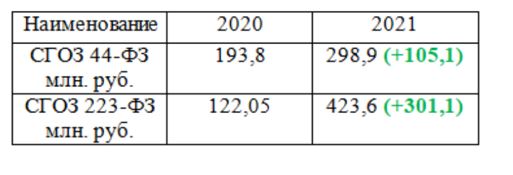 Участие субъектов малого предпринимательства, социально ориентированных некоммерческих организаций в закупках от СГОЗУвеличение закупок у СМП и СОНО позволяют поддержать малое предпринимательство и социально ориентированные организации, что является одним из принципов реализации контрактной системы.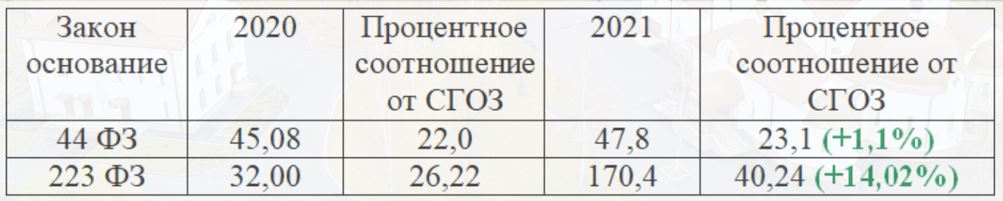 Проведение конкурентных процедурУвеличение количества конкурентных процедур позволяет экономить бюджетные и внебюджетные средства, обеспечивает экономический рост и конкурентную среду между производителями и поставщиками.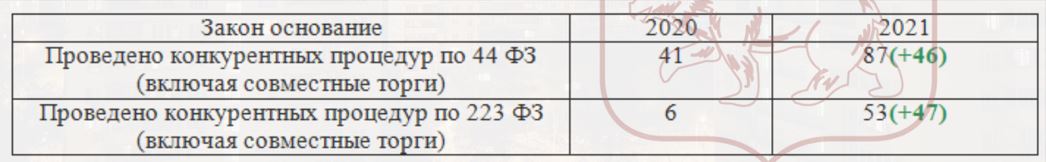 ГБУ «Жилищник» в 2021 году стал осуществлять закупки товаров, работ и услуг с целью формирования материально-технического запаса для бесперебойной работы организации в условиях пандемии, о чем свидетельствует увеличение общего вала процедур и заключаемых договоров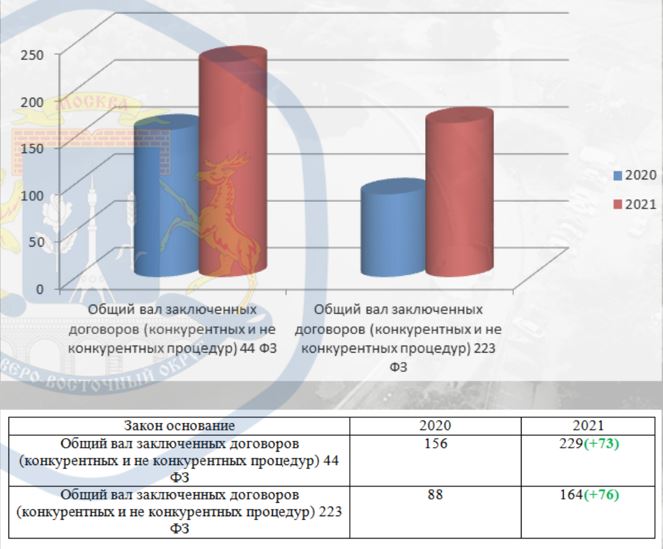 В настоящее время ведется работы по заключению договоров непрерывного цикла на 2022 год.Материально-техническое обеспечение по результатам закупочных процедур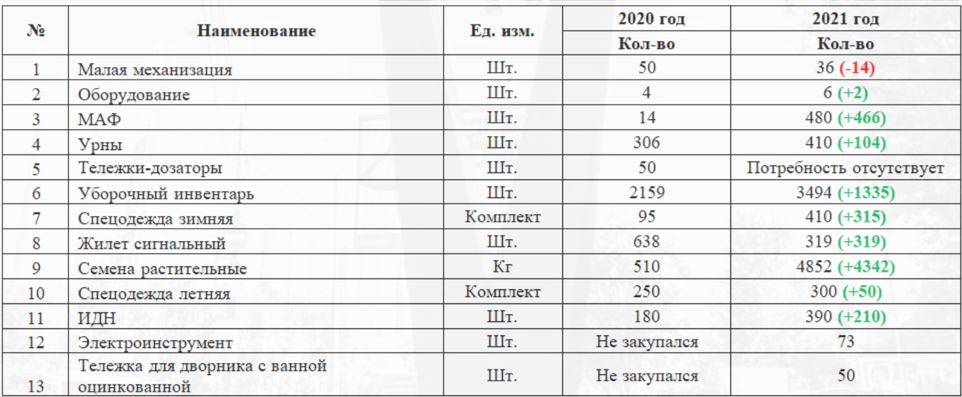 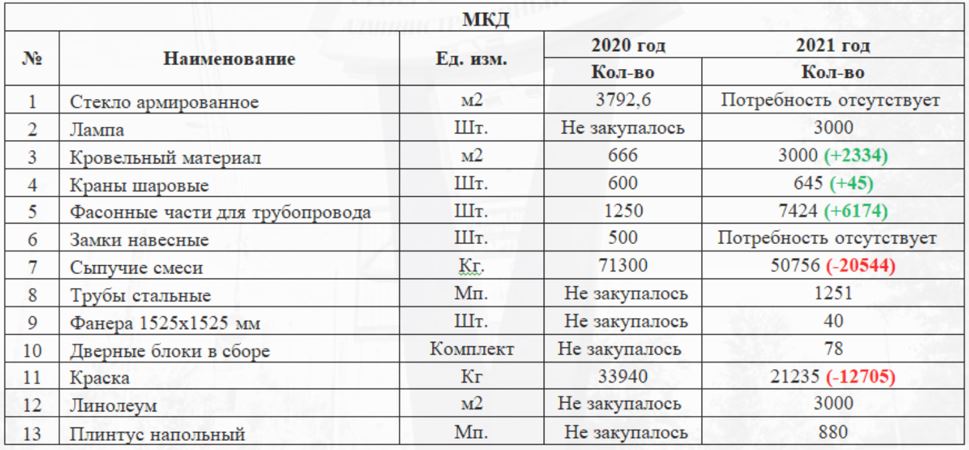 ГБУ «Жилищник» в 2021 году оптимизировал выдачу материалов и товаров. Закупка осуществляется строго по обоснованной потребности участков. Таким образом, ряд товаров был закуплен в большем объеме, некоторые позиции  - в меньшем объеме.Усредненная статистика тендерного снижения в ходе проведения конкурентных процедурУменьшение среднего тендерного снижения в ходе торгов была достигнута путем применения конъектурного анализа из открытых источников сети Интернет и более глубокого изучения рынка закупаемой продукции. Данный фактор позволяет Заказчику еще на стадии публикации процедуры экономить бюджетные и внебюджетные средства на стадии публикации извещения.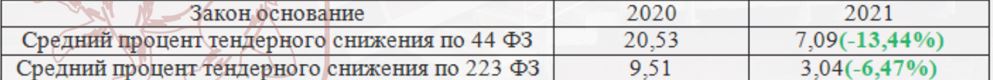 Уменьшение процента снижения  свидетельствует о том, что Заказчик верно рассчитал НМЦК.Проведённые заседания ФАС с участием Заказчика в 2020-2021гг.Отсутствие жалоб со стороны участников закупочных процедур свидетельствует о проявленном профессионализме контрактной службы Заказчика и о высоком качестве производимой аукционной документации.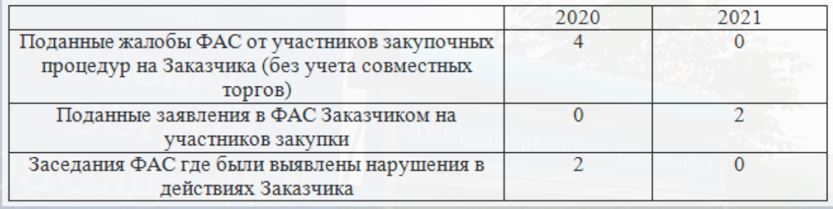 Ведение претензионной работы Заказчиком ГБУ «Жилищник района Южное Медведково» удалось поднять уровень проведения претензионной работы путём улучшения коммуникаций структурных подразделений в части исполнения контрактов и договоров.Структурные подразделения после направления заявки по контрактам ведут неукоснительный контроль за ходом исполнения обязательств поставщиком или исполнителем.Улучшение коммуникаций позволило поднять показатели претензионной работы в 5 раз.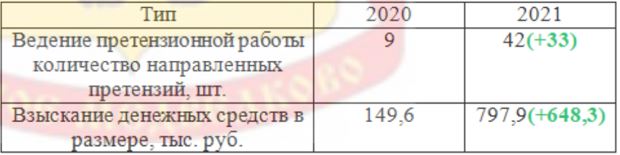 Участие в закупочных процедурах в качестве участника закупочного процесса.В 2021 году ГБУ «Жилищник» принял участие в 5 конкурентных процедурах в качестве участника с целью получения дополнительного дохода.По результатам процедур были заключены следующие контракты:- малого объёма путём проведения мини-аукционов на сумму 
220 т.руб.- по результатам открытого конкурса с ГАУ «ПАРК ЯУЗА» на сумму 23,9 млн. руб.- в рамках 615-ПП по капитальному ремонту на общую сумму 
165,1 млн. руб.Участие в закупочных процедурах Фонда капительного ремонта г.Москвы в качестве генерального подрядчика является одним из ключевых направлений доходной деятельности ГБУ «Жилищник».Размещение закупочных процедур ГБУ «Жилищник» для проведения СМР в рамках капитального ремонта в 2022г.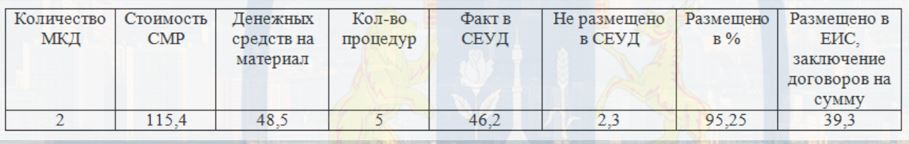 Заключение договоров в рамках ФЗ-223 необходимо для приобретения материала в рамках выполнения работ по договору генерального порядка с ФКР г. Москвы.Состав контрактной службы. Квалификация сотрудников.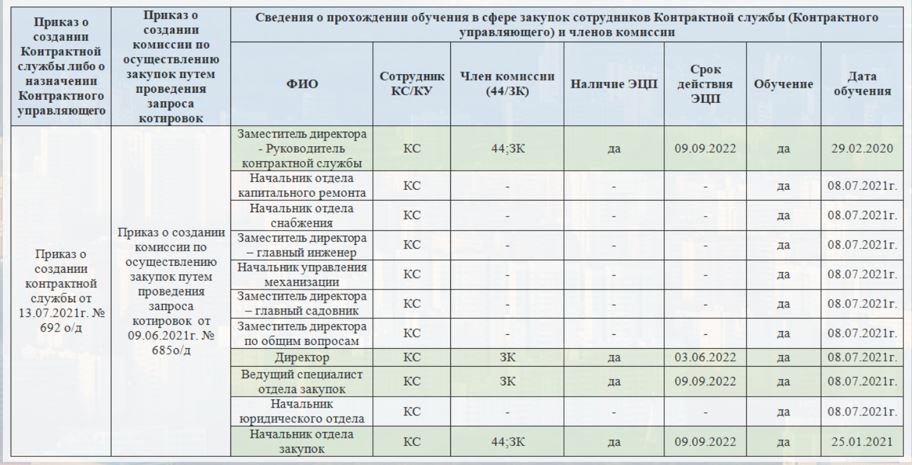 Планы по улучшению показателей закупочной деятельности в 2022г.ГБУ «Жилищник района Южное Медведково» планирует улучшить следующие показатели:- оптимизировать закупочные процедуры малого объёма и увеличить процент конкурентных процедур;- увеличить процент субъектов малого и среднего предпринимательства путём размещения процедур среди;- проводить укрупнение закупочных процедур (на поставку товаров) с целью уменьшения количества лотов;- повысить качество направляемых документов посредством портала учредителя на проверку с целью уменьшения трудовых затрат ГРБС и Дирекции округа; - осуществлять закупку товаров Российского производства – с целью поддержания отечественного производителя.Кадровые мероприятияНа 31.12.2021 штатная численность учреждения составляла 773 шт.ед. с месячным фондом заработной платы 33 643 976 руб. Фактическая численность составляла 629 работников.По состоянию на 01.01.2022 штат укомплектован в следующем составе:В 2021 году Управлением Федеральной службы исполнения наказания (УФСИН) были направлены 12 осужденных на обязательные работы безвозмездного характера и 2 человека на исправительные работы.Для вовлечения в трудовую деятельность молодежи в летний период в учреждении были трудоустроено 4 подростка в возрасте до 18 лет.Работа с обращениями граждан в системе электронного документооборота Правительства МосквыВажным направлением в работе ГБУ «Жилищник района Южное Медведково» является работа с обращениями граждан. За 2021 год в учреждение поступило на рассмотрение 27428 обращений, из них 19274 обращения граждан. Из 19274 обращений 75% (14547 обращений) от указанного объема направлено одним и тем же автором по вопросам содержания и благоустройства дворовых территорий, деятельности органов исполнительной власти города Москвы. Необходимо отметить, что в 3 квартале 2021 года произошла положительная динамика в сторону значительного уменьшения  количества поступивших обращений граждан, чему поспособствовали кадровые изменения, проведенные в отделе благоустройства в указанном квартале.Вопросы исполнительской дисциплины еженедельно рассматриваются на оперативных совещаниях учреждения.Количество обращений граждан по основным направлениямНаиболее актуальными вопросами для жителей стали вопросы благоустройства и содержания детских площадок – освещенность, содержание МАФ, состояние покрытия; содержание, эксплуатация и ремонт придомовых территорий; техническое и санитарное состояние, качество и сроки ремонта подъездов МКД; высадка, вырубка, кронирование деревьев на придомовой территории; состояние асфальтового покрытия пешеходной зоны.Также к основным вопросам, волнующим жителей района, относятся вопросы безопасности дорожного движения – это установка дорожных знаков, противопарковочных столбиков, организация парковочных мест на придомовой территории.                                 *75 % от одного и того же заявителяВзаимодействие с гражданами посредством электронных формДля более удобного взаимодействия с жителями были выполнены мероприятия по организации и принятию обращений граждан через:официальный сайт ГБУ «Жилищник района Южное Медведково», портал «Электронный дом»портал «ГИС ЖКХ».Размещение информации на портале «ГИС ЖКХ» В соответствии с приказом Минцифры России и Минстроя России от 29.02.2016 №74/114/пр «Об утверждении состава, сроков и периодичности размещения информации поставщиками информации в государственной информационной системе жилищно-коммунального хозяйства» в 2021 году выполнена следующая работа:проведена верификация объектов, включая удаление некорректных адресов и внесение недостающих. Согласно выгрузкам Минстроя России на 100% обеспечено размещение информации о заключенных договорах управления МКД и договорах с ресурсоснабжающими организациями, проведена выверка идентификационных кодов с Федеральной информационной адресной системой (ФИАС), общих площадей многоквартирных домов с разбивкой на жилые и нежилые. размещены сведения об основных конструктивных элементах многоквартирных домов (фундамент, внутренние/внешние стены, фасад, перекрытия, крыша, кровля), оборудовании и системах инженерно-технического обеспечения, входящих в состав общего имущества (внутридомовые системы отопления, холодного и горячего водоснабжения, водоотведения, электроснабжения), лифтах (заводские, инвентарные номера, грузоподъемность, год ввода в эксплуатацию).сведены и добавлены на портал сведения по 22 266 квартирам: жилая площадь, количество комнат, номера подъездов, в которых расположены квартиры, и количестве проживающих.заполнена информация по лицевым счетам, индивидуальным и общедомовым приборам учета, нормативах потребления и применяемых тарифах коммунальных услугСтатистика рассмотрения обращений на портале «Наш город» 
с 01.01.2021  по 31.12.2021  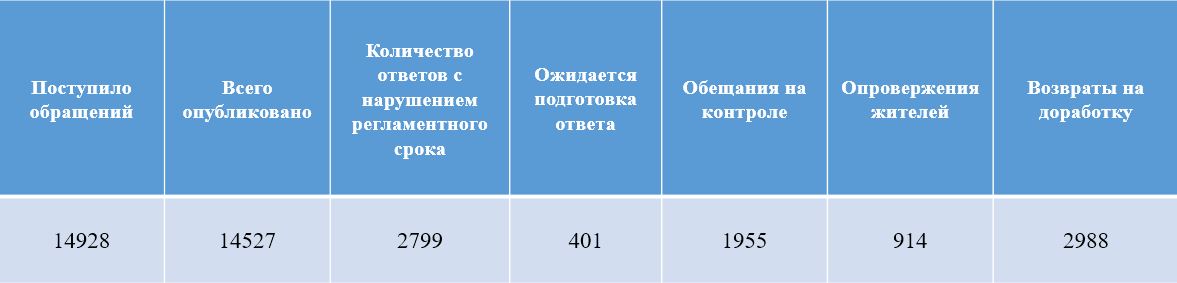 Период с 01.01.2021  по 31.03.2021Период с 01.04.2021 по 30.06.2021Период с 01.07.2021 по 30.09.2021Период с 01.10.2021 по 31.12.2021Задачи, которые мы ставим для себя в 2022 году:Еженедельный упреждающий контроль – рассылка в структурные подразделения справки по обращениям, предварительный срок рассмотрения которых истекает в течение следующей недели (в качестве напоминания о сроках); а также сведений с перечнями обращений, срок рассмотрения которых истек и информация о рассмотрении отсутствует (если таковые имеются).Учет в работе с обращениями граждан, организаций и общественных объединений информации (итогов работы) аналогичного предшествующего периода для анализа текущей деятельности по вопросу своевременного рассмотрения поступающих запросов, предложений, жалоб заявителей;Внедрение системы оценки качества результативности и эффективности работы подразделений учреждения, в том числе на основе результатов рассмотрения обращений граждан, а именно, полноты и качества ответов, срока подготовки.Работа с задолженностью граждан за жилищно-коммунальные услугиДебиторская задолженность за 2021 год снизилась на 35,7%. В рамках проводимых мероприятий, направленных на снижение задолженности физических лиц за период с 01.01.2021 по 01.01.2022, взыскано 
69, 29 млн руб.:по уведомлениям 12,8 млн руб., что составляет 18,5% от взысканной суммы долга;по долговым ЕПД 28,8 млн руб. (41,5%);по договорам о реструктуризации 5,8 млн руб. (8,4%);оплачено в добровольном порядке после установки заглушки 1,6 млн руб. (2,3%);по исполнительному производству ОССП +  Банки 20,3 млн руб. (29,3%).Динамика изменения уровня дебиторской задолженности за 2021 год:Уменьшение данного процента задолженности населения удалось достичь путем проведения учреждением следующих мер:Досудебная работа:ежемесячно совместно с МФЦ района Южное Медведково формировались и разносились долговые ЕПД населению района, имеющему задолженность от 0  месяцев и от 0 копеек;направлены уведомления-претензии жителям, имеющим задолженность за ЖКУ, в кол-ве 28 670 шт.;заключены соглашения о реструктуризации долга в кол-ве 75 шт. на сумму 12,4 млн руб.;проводился анализ водопотребления по индивидуальным приборам учета и выявления квартир с некорректными данными, приняты меры по организации и учету контрольных снятий показаний ИПУ;управой района совместно с ГБУ «Жилищник района Южное Медведково» создана комиссия по снижению дебиторской задолженности за ЖКУ; заседания комиссии проводились 1 раз в неделю по четвергам с 18:00-20:00;совместно с представителем управы района проводился обход жителей с задолженностью за ЖКУ 2 раза в неделю по вторникам с 18:00-20:00 и субботам с 11:00-13:00;ежемесячно на подъездах МКД размещалась информация о должниках;в ежедневном режиме велась работа по информационному обеспечению граждан о наличии и необходимости погашения задолженности (автодозвон);ограничение приема сточных вод в систему канализации путем установки заглушки на канализационный выпуск квартиры; установлено 80 заглушек на сумму 12,4 млн руб.Претензионно-исковая работа в период с  01.01.2021 по 01.01.2022 в суд подано 700 заявлений на сумму долга 43,9 млн руб.; - для принудительного взыскания в службу судебных приставов с передано 303 исполнительных документа на сумму 19,2 млн руб.;- для принудительного взыскания в Банки передано 272 исполнительных документа на сумму 24,5 млн руб. № п/пАдреса МКД 1Ясный пр., д.14, корп.12Полярная ул., д.13, корп.43Молодцова ул., д.34Молодцова ул., д.27, корп.25Полярная ул., д.86Полярная ул., д.15, корп.27Полярная ул., д.17, корп.28Ясный пр., д.4, корп.39Ясный пр., д.1410Ясный пр., д.2811Ясный пр., д.12, корп.212Шокальского пр., д.3, корп.2№ п/пВиды работАдресаСтоимость, руб.1Для устранения неисправностей/повреждений окон в местах общего пользования закуплены и установлены  оконные  отливы в кол-ве 83 шт.  для окон на путях эвакуации по 2 адресамЯсный пр., д.1
Ясный пр., д. 978 850,28 ₽2Разработка ПСД и установка узла учета тепловой энергии в многоквартирном доме. Полярная ул., д. 4, корп. 2 500 000,00 ₽3 Изготовление проектной документации на узлы учета тепловой энергии и получение акта допуска по  7 адресам.Полярная ул., д. 2, корп.1 
Молодцова ул., д. 19, корп.2 
Молодцова ул., д. 27, корп. 1 
Молодцова ул., д. 27, корп. 2 
Ясный пр., д. 16 
Ясный пр., д. 18 
Ясный пр., д. 34, корп. 2310 625,00 ₽4 Выполнена  диагностика ОДПУ (общедомовых приборов учета) по 5 адресам.  Дежнева пр., д. 24
Полярная ул., д. 13 корп. 3 
Полярная ул., д. 17, корп. 2 
Молодцова ул., д. 27, корп. 3 
Ясный пр., д. 26, корп. 320 000,00 ₽5Изготовлены  и установлены  металлические  двери  
по 4 адресам.Полярная ул., д.15 корп. 3, под. 1,2,3
Полярная д. 4 корп. 2, под. 1
Шокальского  пр., д. 3, корп. 2, под. 1 
Шокальского пр., д.7, корп. 1, под. 1- 4291 090,00 ₽6 Изготовлены  и установлены металлические двери в кол-ве 5 шт. в мусорокамеры многоквартирного домаЯсный пр., д. 1, под. 1-5246 800,00 ₽7Для устранения неисправностей/повреждений дверей в местах общего пользования закуплены переходные двери с фурнитурой для путей эвакуации в кол-ве 31 шт. Дежнева пр., д. 36117 225,77 ₽8Закуплены комплектующие в кол-ве 14 шт. для ремонта зачистных устройств мусоропровода 
по 6 адресам.Полярная ул., д. 13 корп.1
Молодцова ул., д. 23 корп.1
Молодцова ул., д.15 корп.1
Молодцова ул., д.19 корп.1
 Дежнева пр., д. 10 
Шокальского пр., д. 1 156 722,05 ₽9Закупка материала для выполнения работ по замене светильников на светодиодные в многоквартирных домах 
по 6 адресамПолярная ул., д. 16, корп. 2 
Шокальского пр., д. 3, корп. 2
 Шокальского пр., д. 7, корп. 1 
Полярная ул., д. 4, корп. 2 
Ясный пр., д. 15 
Молодцова ул., д. 25, корп. 21 447 307,94 ₽10Закупка и замена линолеума по 2 адресам навсего 3000 кв. м Заповедная ул., д. 14, корп. 1 
Заповедная ул., д. 6 1 447 866,24 ₽11 Изготовление и установка стационарных пандусов для инвалидов по 2 адресамДежнева пр., д. 17, под. 1
Ясный пр., д. 1, под. 3276 600,00 ₽12Выполнен ремонт жилых помещений в 2-х квартирах, где проживают ребёнок-инвалид и ребёнка-сирота. Было заключено 3 контракта на 3 адреса, один был расторгнут (подрядчик отказался, т.к. у жителей запросы превышают сметный расчет - Шокальского пр.  д.11, кв.51)Молодцова ул. д.19, корп.2, кв.132Шокальского пр., д. 3, корп.1, кв. 130491 014,83 ₽ИТОГО 39 АДРЕСОВ5 384 102,11 ₽№ п/пВыполнялись работы по 17 дворовым территориям: Выполнены работы по следующим показателям:1Молодцова ул., д. 3Ремонт абп проезд – 17 013,24 кв.м,
ремонт абп тротуар – 5 064,22 кв.м, 
ремонт абп ДТС – 425 кв.м,  
ремонт абп парковок – 1 377 кв.м,
замена БК дорожный – 3 830,40 пог. м, 
замена БК садовый – 761 пог.м.2Шокальского пр., д. 15Ремонт абп проезд – 17 013,24 кв.м,
ремонт абп тротуар – 5 064,22 кв.м, 
ремонт абп ДТС – 425 кв.м,  
ремонт абп парковок – 1 377 кв.м,
замена БК дорожный – 3 830,40 пог. м, 
замена БК садовый – 761 пог.м.3Шокальского пр., д. 11Ремонт абп проезд – 17 013,24 кв.м,
ремонт абп тротуар – 5 064,22 кв.м, 
ремонт абп ДТС – 425 кв.м,  
ремонт абп парковок – 1 377 кв.м,
замена БК дорожный – 3 830,40 пог. м, 
замена БК садовый – 761 пог.м.4Шокальского пр., д. 13Ремонт абп проезд – 17 013,24 кв.м,
ремонт абп тротуар – 5 064,22 кв.м, 
ремонт абп ДТС – 425 кв.м,  
ремонт абп парковок – 1 377 кв.м,
замена БК дорожный – 3 830,40 пог. м, 
замена БК садовый – 761 пог.м.5Шокальского пр., д. 13, корп. 1Ремонт абп проезд – 17 013,24 кв.м,
ремонт абп тротуар – 5 064,22 кв.м, 
ремонт абп ДТС – 425 кв.м,  
ремонт абп парковок – 1 377 кв.м,
замена БК дорожный – 3 830,40 пог. м, 
замена БК садовый – 761 пог.м.6 Полярная ул., д. 7, корп. 1Ремонт абп проезд – 17 013,24 кв.м,
ремонт абп тротуар – 5 064,22 кв.м, 
ремонт абп ДТС – 425 кв.м,  
ремонт абп парковок – 1 377 кв.м,
замена БК дорожный – 3 830,40 пог. м, 
замена БК садовый – 761 пог.м.7Заповедная ул., д. 4Ремонт абп проезд – 17 013,24 кв.м,
ремонт абп тротуар – 5 064,22 кв.м, 
ремонт абп ДТС – 425 кв.м,  
ремонт абп парковок – 1 377 кв.м,
замена БК дорожный – 3 830,40 пог. м, 
замена БК садовый – 761 пог.м.8Ясный пр., д. 8, корп. 1Ремонт абп проезд – 17 013,24 кв.м,
ремонт абп тротуар – 5 064,22 кв.м, 
ремонт абп ДТС – 425 кв.м,  
ремонт абп парковок – 1 377 кв.м,
замена БК дорожный – 3 830,40 пог. м, 
замена БК садовый – 761 пог.м.9Ясный пр., д. 8, корп. 3Ремонт абп проезд – 17 013,24 кв.м,
ремонт абп тротуар – 5 064,22 кв.м, 
ремонт абп ДТС – 425 кв.м,  
ремонт абп парковок – 1 377 кв.м,
замена БК дорожный – 3 830,40 пог. м, 
замена БК садовый – 761 пог.м.10Ясный пр., д. 8, корп. 4Ремонт абп проезд – 17 013,24 кв.м,
ремонт абп тротуар – 5 064,22 кв.м, 
ремонт абп ДТС – 425 кв.м,  
ремонт абп парковок – 1 377 кв.м,
замена БК дорожный – 3 830,40 пог. м, 
замена БК садовый – 761 пог.м.11Молодцова ул., д. 23, корп. 2Ремонт абп проезд – 17 013,24 кв.м,
ремонт абп тротуар – 5 064,22 кв.м, 
ремонт абп ДТС – 425 кв.м,  
ремонт абп парковок – 1 377 кв.м,
замена БК дорожный – 3 830,40 пог. м, 
замена БК садовый – 761 пог.м.12Молодцова, д. 27, корп. 3Ремонт абп проезд – 17 013,24 кв.м,
ремонт абп тротуар – 5 064,22 кв.м, 
ремонт абп ДТС – 425 кв.м,  
ремонт абп парковок – 1 377 кв.м,
замена БК дорожный – 3 830,40 пог. м, 
замена БК садовый – 761 пог.м.13Молодцова, д. 31, корп. 3Ремонт абп проезд – 17 013,24 кв.м,
ремонт абп тротуар – 5 064,22 кв.м, 
ремонт абп ДТС – 425 кв.м,  
ремонт абп парковок – 1 377 кв.м,
замена БК дорожный – 3 830,40 пог. м, 
замена БК садовый – 761 пог.м.14Ясный пр., д. 32, корп. 1Ремонт абп проезд – 17 013,24 кв.м,
ремонт абп тротуар – 5 064,22 кв.м, 
ремонт абп ДТС – 425 кв.м,  
ремонт абп парковок – 1 377 кв.м,
замена БК дорожный – 3 830,40 пог. м, 
замена БК садовый – 761 пог.м.15Ясный пр., д. 32Ремонт абп проезд – 17 013,24 кв.м,
ремонт абп тротуар – 5 064,22 кв.м, 
ремонт абп ДТС – 425 кв.м,  
ремонт абп парковок – 1 377 кв.м,
замена БК дорожный – 3 830,40 пог. м, 
замена БК садовый – 761 пог.м.16Молодцова ул., д. 19, корп. 1Ремонт абп проезд – 17 013,24 кв.м,
ремонт абп тротуар – 5 064,22 кв.м, 
ремонт абп ДТС – 425 кв.м,  
ремонт абп парковок – 1 377 кв.м,
замена БК дорожный – 3 830,40 пог. м, 
замена БК садовый – 761 пог.м.17Молодцова ул., д. 19, корп. 2 Ремонт абп проезд – 17 013,24 кв.м,
ремонт абп тротуар – 5 064,22 кв.м, 
ремонт абп ДТС – 425 кв.м,  
ремонт абп парковок – 1 377 кв.м,
замена БК дорожный – 3 830,40 пог. м, 
замена БК садовый – 761 пог.м.№ п/пВыполнялись работы по 14 дворовым территориям: Выполнены работы по следующим показателям:1Молодцова ул., д. 3Устройство покрытий детских площадок – 1 670,30 кв.м, 
замена БК садовый – 471 пог.м,
замена МАФ – 582 шт. 2Шокальского пр., д. 15Устройство покрытий детских площадок – 1 670,30 кв.м, 
замена БК садовый – 471 пог.м,
замена МАФ – 582 шт. 3Шокальского пр., д. 11Устройство покрытий детских площадок – 1 670,30 кв.м, 
замена БК садовый – 471 пог.м,
замена МАФ – 582 шт. 4Шокальского пр., д. 13Устройство покрытий детских площадок – 1 670,30 кв.м, 
замена БК садовый – 471 пог.м,
замена МАФ – 582 шт. 5Шокальского пр., д. 13, корп. 1Устройство покрытий детских площадок – 1 670,30 кв.м, 
замена БК садовый – 471 пог.м,
замена МАФ – 582 шт. 6Полярная ул., д. 7, корп. 1Устройство покрытий детских площадок – 1 670,30 кв.м, 
замена БК садовый – 471 пог.м,
замена МАФ – 582 шт. 7Заповедная ул., д. 4Устройство покрытий детских площадок – 1 670,30 кв.м, 
замена БК садовый – 471 пог.м,
замена МАФ – 582 шт. 8Ясный пр., д. 1Устройство покрытий детских площадок – 1 670,30 кв.м, 
замена БК садовый – 471 пог.м,
замена МАФ – 582 шт. 9Ясный пр., д. 5Устройство покрытий детских площадок – 1 670,30 кв.м, 
замена БК садовый – 471 пог.м,
замена МАФ – 582 шт. 10Ясный пр., д. 5аУстройство покрытий детских площадок – 1 670,30 кв.м, 
замена БК садовый – 471 пог.м,
замена МАФ – 582 шт. 11Ясный пр., д. 9Устройство покрытий детских площадок – 1 670,30 кв.м, 
замена БК садовый – 471 пог.м,
замена МАФ – 582 шт. 12Ясный пр., д. 11Устройство покрытий детских площадок – 1 670,30 кв.м, 
замена БК садовый – 471 пог.м,
замена МАФ – 582 шт. 13Ясный пр., д. 11аУстройство покрытий детских площадок – 1 670,30 кв.м, 
замена БК садовый – 471 пог.м,
замена МАФ – 582 шт. 14Ясный пр., д. 13Устройство покрытий детских площадок – 1 670,30 кв.м, 
замена БК садовый – 471 пог.м,
замена МАФ – 582 шт. ВыявленоКол-во адресовПолучено предписанийПо предписанию, шт.Удалено, шт.Аварийные4217115115Сухостойные42168080ПодразделениеПланФактУкомплектованностьАУП11210896,4%Диспетчер3535100%Дворник867587,2%Рабочий комплексной уборки15114596,0%Рабочий зеленого хозяйства10770,0%Дорожный рабочий262388,5%Водитель автомобиля353291,4%Машинист433274,4%РТР (плотники, маляры, слесарь-сантехники и т.д.)23517273,2%ИТОГО73362985%Тематика Кол-вообращенийСодержание и благоустройство дворовых территорий*  9152*Деятельность органов исполнительной власти города Москвы*7039*Содержание и ремонт МКД1913Оплата ЖКУ1043Другая тематика127Всего:19274Количество поступивших обращений Количество поступивших обращений Количество поступивших обращений Количество поступивших обращений Отчетный период«Электронный дом»«ГИС ЖКХ»Расширенная форма обратной связи на сайте ГБУ2020 год46032021 год817865Всего поступило сообщенийВсего опубликовано ответовОбещаний на контроле40864086112Всего поступило сообщенийВсего опубликовано ответовОбещаний на контроле36093608672Всего поступило сообщенийВсего опубликовано ответовОбещаний на контроле35003484363Всего поступило сообщенийВсего опубликовано ответовОбещаний на контроле37313730240Месяц 2021 годаСумма дебиторской задолженности,
млн руб.январь194,19февраль188,35март177,38апрель169,44май165,23июнь159,93июль151,7август138,08сентябрь136,92октябрь133,09ноябрь131,59декабрь124,9